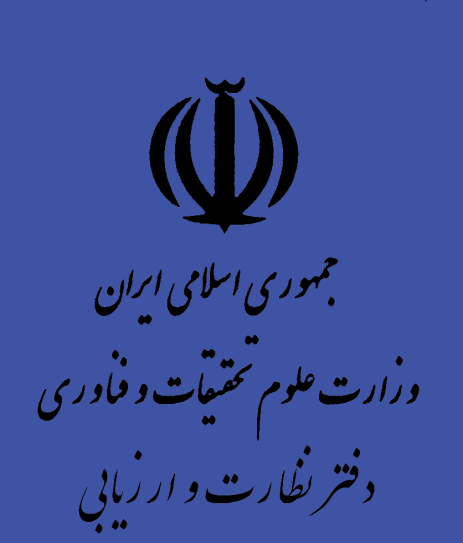 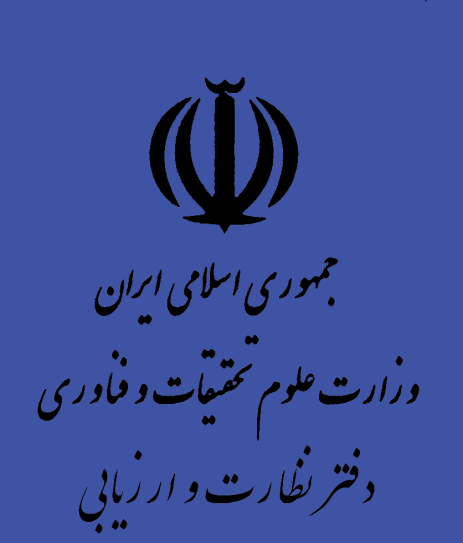 جمهوري اسلامي ايرانوزارت علوم، تحقيقات و فناوريمعاونت آموزشيدفتر نظارت و ارزيابي آموزش عاليكاربرگ بازدید از واحدهاي دانشگاه آزاد اسلامي(فرمهاي سري الف)واحد: ..............................................تاريخ بازديد:......................مشخصات دانشگاه آزاد اسلامي - واحد ...........................................................نام واحد  : 			نام دانشكده :				            سال تاسیس:نام منطقه : 			نام استان:					نام شهر:نشانی پستي:														                      کد پستی:منزلگاه (وب سايت): 					پست الکترونیکی:تلفن:							دورنگار:فرم 1. 1 مشخصات متصديان پست‌هاي هیات ریيسه: ( با توجه به ساختار سازمانی موجود عناوین پست ها و جدول قابل ویرایش می باشد.)تاريخ تكميل كاربرگ :فرم 1. 2    تعداد پذيرفته شدگان به تفكيك گروه آموزشي و رشته تحصيلي در چهار سال منتهي به سال مبنا *نام واحد : .................... 			نام دانشكده: ..........................*: سال تحصيلي جاري به عنوان سال مبنا منظور شود و اطلاعات مربوط به سال مبنا و سه سال منتهي به آن براي مقاطع مختلف از راست به چپ تكميل گردد.درصد کل  پذیرفته شدگان در مقطع بالاتردر سال گذشته:  ( کاردانی به کارشناسی:    	کارشناسی به کارشناسی ارشد:		کارشناسی ارشد به دکتری:	   )فرم 1. 3    تعداد دانشجويان به تفكيك گروه آموزشي و رشته تحصيلي در نيم‌سال اول/دوم سال تحصيلي جاري نام واحد : .................... 				نام دانشكده: ..........................تعداد کل دانشجویان آقا:	       			تعداد کل دانشجویان خانم :				درصد کل دانشجویان بومی:درصد کل دانشجویان آقا :				درصد کل دانشجویان خانم:				درصد کل دانشجویان غیر بومی:فرم 1. 4    تعداد دانش‌آموختگان به تفكيك گروه آموزشي و رشته تحصيلي در چهار سال منتهي به سال مبنا *نام واحد : .................... 				نام دانشكده: ..........................*: سال تحصيلي جاري به عنوان سال مبنا منظور شود و اطلاعات مربوط به سال مبنا و سه سال منتهي به آن براي مقاطع مختلف از راست به چپ تكميل گردد.تعداد کل دانش آموختگان ( از ابتدای تاسیس ) : کاردانی:		کارشناسی:		کارشناسی ارشد:		دکتری:	فرم 1. 5    تعداد دانشجويان مهمان، انتقالي، مشروطي و اخراجي به تفكيك رشته و مقطع تحصيلي در نيم سال تحصيلي گذشتهنام واحد : .................... 				نام دانشكده: ..........................فرم 1. 6   فهرست اعضاي هيات علمي (تمام‌وقت، نيمه‌وقت و مدعو) به تفكيك رشته تحصيلي در نيم‌سال تحصيلي جارينام واحد : .................... 	نام دانشكده: ..........................		رشته تحصيلي داير: .................تذكر: اين فرم براي هريك از رشته‌هاي تحصيلي داير به صورت جداگانه تكميل شود.فرم 1. 7   توزيع پايان‌نامه‌هاي دفاع شده و مصوب به تفكيك مقطع تحصيلي براي اعضاي هيات علمي (تمام‌وقت، نيمه‌وقت و مدعو) نام واحد : .................... 	نام دانشكده: ..........................		رشته تحصيلي: .............................تذكر: اين فرم براي هريك از رشته‌هاي تحصيلي داير به صورت جداگانه تكميل شود. فرم  2. 1   تعداد طرح هاي پژوهشي خاتمه يافته و در دست انجام اعضاء هيئت علمي تمام‌وقت و ميزان اعتبار آن به تفكيك گروههاي آموزشي در 5 سال اخيرنام واحد : .................... 				نام دانشكده: ..........................فرم  2. 2    تعداد مقالات منتشر شده در مجلات علمي، مجموعه مقالات كنفرانس هاي علمي و كتاب‌هاي منتشر شده توسط اعضاء هيئت علمي تمام‌وقت به تفكيك گروههاي آموزشي در 5 سال اخيرنام واحد : .................... 				نام دانشكده: .......................... منظور مجلات علمي داخلي مجلاتي است كه به تاييد وزارتين (علوم، تحقيقات و فناوري و بهداشت، درمان و آموزش پزشكي) رسيده باشد.		فرم  2. 2    تعداد مقالات منتشر شده در مجلات علمي، مجموعه مقالات كنفرانس هاي علمي و كتاب‌هاي منتشر شده توسط دانشجويان تحصيلات تكميلي به تفكيك در 5 سال اخيرنام واحد : .................... 				نام دانشكده: .......................... منظور مجلات علمي داخلي مجلاتي است كه به تاييد وزارتين (علوم، تحقيقات و فناوري و بهداشت، درمان و آموزش پزشكي) رسيده باشد.فرم2. 4 تعداد كارگاه ها و سمينارهاي آموزشي برگزار شده، مقالات ارايه شده در كنفرانسهاي علمي و فرصتهاي مطالعاتي انجام شده توسط اعضاء هيئت علمي تمام‌وقت به تفكيك گروه‌هاي آموزشي در 5 سال اخير  نام واحد : .................... 				نام دانشكده: ..........................فرم  3. 1   تعداد كل كاركنان اداري در نيم‌سال تحصيلي جارينام واحد : .................... 				نام دانشكده: ..........................فرم  3. 2   تعداد كل كاركنان اداري بخش آموزش در نيم‌سال تحصيلي جارينام واحد : .................... 			نام دانشكده: ..........................فرم  3. 3   تعداد كل كاركنان اداري بخش پژوهش در نيم‌سال تحصيلي جارينام واحد : .................... 			نام دانشكده: ..........................فرم  3. 4   تعداد كل كاركنان اداري بخش دانشجويي در نيم‌سال تحصيلي جارينام واحد : .................... 			نام دانشكده: ..........................فرم  3. 5   تعداد كل كاركنان اداري بخش پشتيباني در نيم‌سال تحصيلي جارينام واحد : .................... 			نام دانشكده: ..........................فرم  3. 6   تعداد كل كاركنان بخش خدمات در نيم‌سال تحصيلي جارينام واحد : .................... 			نام دانشكده: ..........................فرم  4. 1    وضعيت كتابخانه و امكانات موجود در آننام واحد : .................... 			نام دانشكده: ..........................دانشگاه اطلاع رساني Online		دارد    		ندارد        				تعداد میز در کتابخانه جهت مطالعه :	امكان جستجو از طريق شبكه داخلي 	               دارد    		ندارد       				تعداد صندلی در کتابخانه جهت مطالعه : 	 امكان جستجو از طريق اينترنت 		دارد    		ندارد       				تعداد کتب مرجع :			كتابخانه برگه دان 			               دارد    		ندارد       سيستم مكانيزه  ارايه خدمات		دارد    		ندارد       امكان استفاده از کامپیوتر در کتابخانه	               دارد    		ندارد       سالن مطالعه			               دارد    		ندارد       كتابخانة ديجيتال                                                 دارد    		ندارد       فرم  4. 2    وضعيت فضاهاي كالبدي موجود (آموزشي، آزمايشگاهي، كارگاهي، اداري و...)نام  دانشگاه  :						نام دانشكده: 			 		ملکیت ساختمان :ملکی    استیجاری     وقفی     در اختیلر   مساحت زمین دانشگاه به متر مربع :				مساحت زمین دانشکده به متر مربع :			نام مالک : مساحت فضای مفید دانشگاه به متر مربع :			مساحت فضای مفید دانشکده به متر مربع:تعداد ساختمانهای دانشگاه :					تعداد ساختمانهای دانشکده :	تعداد طبقات در مجموع:					تعداد طبقات در مجموع:فرم  5. 1   تشكل‌ها، انجمن‌هاي علمي، شوراهاي صنفي، فعاليت‌ها و مسابقات ورزشي دانشجويي در سال تحصيلي گذشتهنام واحد : .................... 			نام دانشكده: ..........................فرم  5. 2   فعاليت‌هاي فرهنگي دانشجويي در سال تحصيلي گذشتهنام واحد : .................... 			نام دانشكده: ..........................فرم  5. 3  نشريات و كتب دانشجويي منتشر شده در سال تحصيلي گذشتهنام واحد : .................... 			نام دانشكده: ..........................عنوان پست سازمانینام و نام خانوادگیشماره تلفن مستقیمشماره تلفن همراهآدرس پست الكترونيكرییس / سرپرستمعاون آموزشيمعاون دانشجويي و فرهنگيمعاون اداري و ماليرديفگروه آموزشيرشته تحصيلي 
(به تفكيك گرايش)كاردانيكاردانيكاردانيكاردانيكارشناسيكارشناسيكارشناسيكارشناسيكارشناسي ارشدكارشناسي ارشدكارشناسي ارشدكارشناسي ارشددكتريدكتريدكتريدكتريجمع كلجمع كلجمع كلجمع كلرديفگروه آموزشيرشته تحصيلي 
(به تفكيك گرايش)--13--13--13--13--13--13--13--13--13--13--13--13--13--13--13--13--13--13--13--13000000جمع كلجمع كلجمع كل0رديفگروه آموزشيرشته تحصيلي (به تفكيك گرايش)
كاردانيكارشناسيكارشناسي ارشددكتريجمع كل0000000جمع كلجمع كلجمع كل0رديفگروه آموزشيرشته تحصيلي 
(به تفكيك گرايش)كاردانيكاردانيكاردانيكاردانيكارشناسيكارشناسيكارشناسيكارشناسيكارشناسي ارشدكارشناسي ارشدكارشناسي ارشدكارشناسي ارشددكتريدكتريدكتريدكتريجمع كلجمع كلجمع كلجمع كلرديفگروه آموزشيرشته تحصيلي 
(به تفكيك گرايش)--13--13--13--13--13--13--13--13--13--13--13--13--13--13--13--13--13--13--13--13000000جمع كلجمع كلجمع كل0رديفرشته تحصيليكاردانيكاردانيكاردانيكاردانيكارشناسيكارشناسيكارشناسيكارشناسيكارشناسي ارشدكارشناسي ارشدكارشناسي ارشدكارشناسي ارشددكتريدكتريرديفرشته تحصيليمهمانانتقاليمشروطياخراجيمهمانانتقاليمشروطياخراجيمهمانانتقاليمشروطياخراجيانصراف از تحصيلاخراججمع كلجمع كلرديفنام و نام خانوادگيكد مليمدرك تحصيليرشته تحصيليمحل اخذ مدركمرتبه علمي ( مربی  آموزشیار،   مربی ، استادیار ، دانشیار ،  استاد )نوع استخدام   ( رسمی ، پیمانی ، قراردادی ، سربازی  )سال استخدام/ به کارگیرینوع همكاري   ( تمام وقت  ،  نیمه وقت ، مدعو )  تعداد واحدهاي درسيمتوسط نمره ارزشيابي نيمسال قبلبررسي صلاحيت در مراجع ذي‌ربطبررسي صلاحيت در مراجع ذي‌ربطرديفنام و نام خانوادگيكد مليمدرك تحصيليرشته تحصيليمحل اخذ مدركمرتبه علمي ( مربی  آموزشیار،   مربی ، استادیار ، دانشیار ،  استاد )نوع استخدام   ( رسمی ، پیمانی ، قراردادی ، سربازی  )سال استخدام/ به کارگیرینوع همكاري   ( تمام وقت  ،  نیمه وقت ، مدعو )  تعداد واحدهاي درسيمتوسط نمره ارزشيابي نيمسال قبلعموميعلميرديفنام و نام خانوادگيعضو هيات علميمرتبه علميمرتبه علميمرتبه علميمرتبه علميوضعيت استخداميوضعيت استخداميوضعيت استخدامياستاد راهنمااستاد راهنمااستاد راهنمااستاد راهنمااستاد مشاوراستاد مشاوراستاد مشاوراستاد مشاورمحدوده زمانيمحدوده زمانيمحدوده زمانيمحدوده زمانيرديفنام و نام خانوادگيعضو هيات علمياستاددانشياراستاديارمربيتمام‌وقتنيمه‌وقتمدعودكتريدكتريكارشناسي ارشدكارشناسي ارشددكتريدكتريكارشناسي ارشدكارشناسي ارشددكتريدكتريكارشناسي ارشدكارشناسي ارشدرديفنام و نام خانوادگيعضو هيات علمياستاددانشياراستاديارمربيتمام‌وقتنيمه‌وقتمدعودفاعمصوبدفاعمصوبدفاعمصوبدفاعمصوباز سالتا سالاز سالتا سالرديفگروه آموزشيطرح هاي پژوهشي خاتمه يافتهطرح هاي پژوهشي خاتمه يافتهطرح هاي پژوهشي خاتمه يافتهطرح هاي پژوهشي خاتمه يافتهطرح هاي پژوهشي در دست انجامطرح هاي پژوهشي در دست انجامطرح هاي پژوهشي در دست انجامطرح هاي پژوهشي در دست انجامرديفگروه آموزشيداخل دانشگاهميزان اعتبار
(ميليون ريال)خارج دانشگاهميزان اعتبار
(ميليون ريال)داخل دانشگاهميزان اعتبار
(ميليون ريال)خارج دانشگاهميزان اعتبار
(ميليون ريال)رديفگروه آموزشيداخل دانشگاهميزان اعتبار
(ميليون ريال)خارج دانشگاهميزان اعتبار
(ميليون ريال)داخل دانشگاهميزان اعتبار
(ميليون ريال)خارج دانشگاهميزان اعتبار
(ميليون ريال)رديفگروه آموزشيعلمي - پژوهشي *علمي - پژوهشي *علمي - پژوهشي *علمي - ترويجيعلمي - مروريكنفرانس هاي علميكنفرانس هاي علميكتاب هاكتاب هارديفگروه آموزشيISIخارجيداخليعلمي - ترويجيعلمي - مروريبين الملليمليتأليفترجمهرديفگروه آموزشيISIخارجيداخليعلمي - ترويجيعلمي - مروريبين الملليمليتأليفترجمهرديفگروه آموزشيعلمي - پژوهشي *علمي - پژوهشي *علمي - پژوهشي *علمي - ترويجيعلمي - مروريكنفرانس هاي علميكنفرانس هاي علميكتاب هاكتاب هارديفگروه آموزشيISIخارجيداخليعلمي - ترويجيعلمي - مروريبين الملليمليتأليفترجمهرديفگروه آموزشيISIخارجيداخليعلمي - ترويجيعلمي - مروريبين الملليمليتأليفترجمهرديفگروه آموزشيكارگاه ها و سمينارهاي آموزشي برگزار شدهكارگاه ها و سمينارهاي آموزشي برگزار شدهكارگاه ها و سمينارهاي آموزشي برگزار شده مقالات ارايه شده در كنفرانس هاي علمي مقالات ارايه شده در كنفرانس هاي علميفرصتهاي مطالعاتي انجام شدهفرصتهاي مطالعاتي انجام شدهرديفگروه آموزشيبين الملليمليداخليداخليخارجيداخليخارجيرديفگروه آموزشيبين الملليمليداخليداخليخارجيداخليخارجيرديف                                                       تحصيلات
            نوع همكاريزيرديپلمديپلمفوق ديپلمليسانس و بالاترجمعرديف                                                       تحصيلات
            نوع همكاريزيرديپلمديپلمفوق ديپلمليسانس و بالاترجمع1رسمي2پيماني3قراردادي4شركتي5سايرجمعجمعرديف                                                           تحصيلات
        نوع همكاريزيرديپلمديپلمفوق ديپلمليسانس و بالاترجمعرديف                                                           تحصيلات
        نوع همكاريزيرديپلمديپلمفوق ديپلمليسانس و بالاترجمع1رسمي2پيماني3قراردادي4شركتي5ساير جمع جمعرديف                                                     تحصيلات
       نوع همكاريزيرديپلمديپلمفوق ديپلمليسانس و بالاترجمعرديف                                                     تحصيلات
       نوع همكاريزيرديپلمديپلمفوق ديپلمليسانس و بالاترجمع1رسمي2پيماني3قراردادي4شركتي5سايرجمعجمعرديف                                                      تحصيلات
        نوع همكاريزيرديپلمديپلمفوق ديپلمليسانس و بالاترجمعرديف                                                      تحصيلات
        نوع همكاريزيرديپلمديپلمفوق ديپلمليسانس و بالاترجمع1رسمي2پيماني3قراردادي4شركتي5سايرجمعجمعرديف                                                  تحصيلات
       نوع همكاريزيرديپلمديپلمفوق ديپلمليسانس و بالاترجمعرديف                                                  تحصيلات
       نوع همكاريزيرديپلمديپلمفوق ديپلمليسانس و بالاترجمع1رسمي2پيماني3قراردادي4شركتي5سايرجمعجمعرديف                                                       تحصيلات
  نوع همكاريزيرديپلمديپلمفوق ديپلمليسانس و بالاترجمعرديف                                                       تحصيلات
  نوع همكاريزيرديپلمديپلمفوق ديپلمليسانس و بالاترجمع1رسمي2پيماني3قراردادي4شركتي5سايرجمعجمعتعداد كتاب هاي موجودتعداد كتاب هاي موجودتعداد كتاب هاي موجودتعداد كتاب هاي موجودتعداد كتاب هاي موجودتعداد كتاب هاي موجودتعداد كتاب هاي موجودتعداد كتاب هاي موجودتعداد اشتراك مجلات علميتعداد اشتراك مجلات علميمساحت كتابخانهسالن مطالعهسالن مطالعهتعداد اشتراك به پايگاه هاي اطلاعاتيعموميعموميعموميعموميتخصصيتخصصيتخصصيتخصصيتعداد اشتراك مجلات علميتعداد اشتراك مجلات علميمساحت كتابخانهسالن مطالعهسالن مطالعهتعداد اشتراك به پايگاه هاي اطلاعاتيلاتينلاتينفارسيفارسيلاتينلاتينفارسيفارسيداخليخارجيبه متر مربعمساحتظرفيتتعداد اشتراك به پايگاه هاي اطلاعاتيعنوانجلدعنوانجلدعنوانجلدعنوانجلدداخليخارجيبه متر مربعمساحتظرفيتتعداد اشتراك به پايگاه هاي اطلاعاتيرديفعنوانتعدادمساحت مفيدظرفيت (برحسب نفر)رديفعنوانتعدادمساحت مفيدظرفيت (برحسب نفر)1كلاس درس2آزمايشگاه3كارگاه4سايت رايانه5كتابخانه6سالن مطالعه7فضاهاي دانشجويي و فرهنگي8اتاق اداري9سالن غذاخوري10سالن اجتماعات11سالن ورزشي12آمفي تاتر13نمازخانه14بوفهرديفعنوانتعداد دانشجوي عضو يا شركت كنندهتعداد دانشجوي عضو يا شركت كنندهتعداد دانشجوي عضو يا شركت كنندهرديفعنوانمردزنجمعرديفعنوانزمان برگزاريزمان برگزاريتعداد دانشجوي شركت كنندهرديفعنواناز تاريختا تاريختعداد دانشجوي شركت كنندهرديفعنوانتيراژدوره يا زمان چاپرديفعنوانتيراژدوره يا زمان چاپ